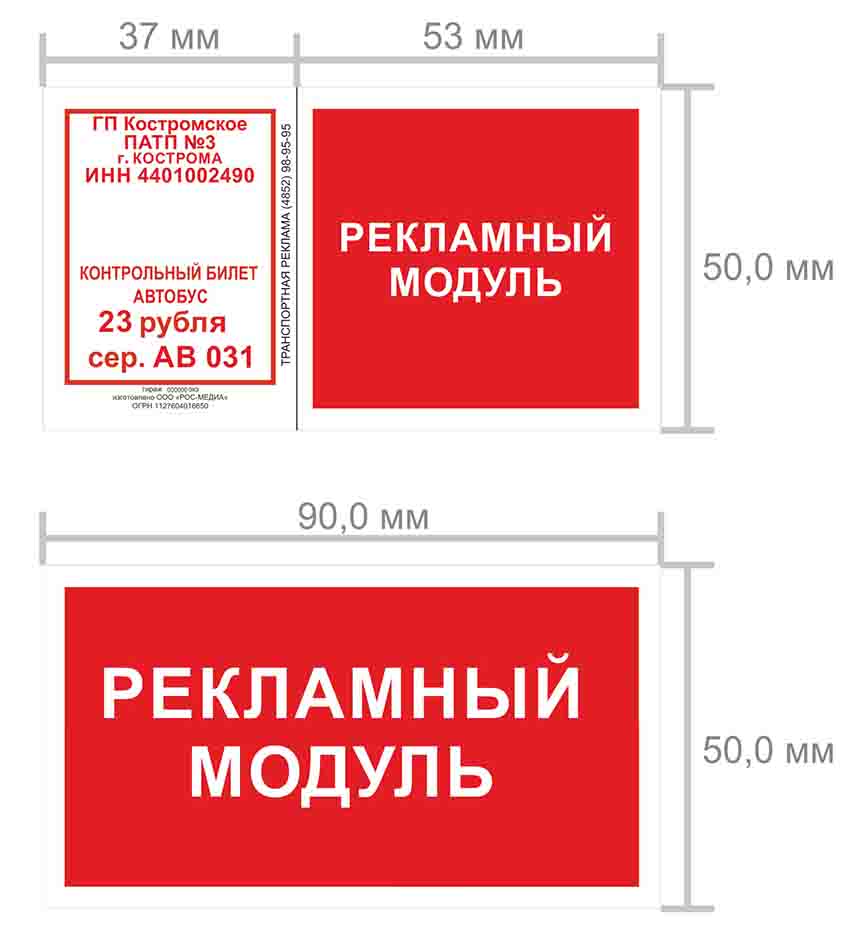 ВОЗМОЖНО РАЗМЕЩЕНИЕ И НА ОБОРОТНОЙ СТОРОНЕ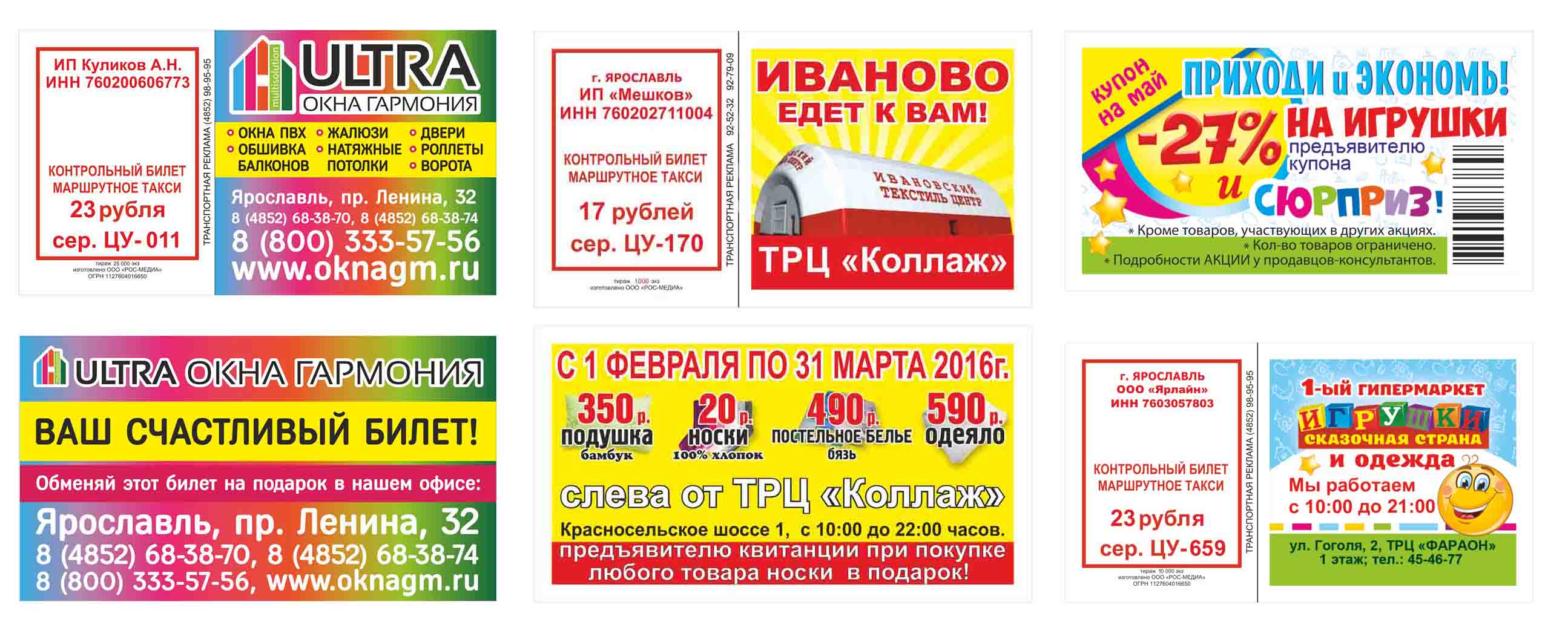 ТиражСтоимость10 0001,2 руб.шт20 0000,95 руб.шт30 0000,85 руб.шт40 0000,80 руб.шт50 0000,75 руб.шт60 0000,70 руб.шт